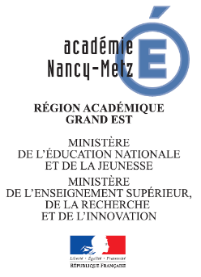 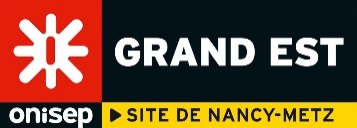 Exemple d’exercice pour les élèves de la filière ESL’Université de Lorraine réalise chaque année une enquête sur le devenir de ses étudiants. Tous les étudiants de DUT, licence, licence professionnelle, master, doctorat et écoles d’ingénieurs sont enquêtés à plusieurs reprises après leur départ de l’établissement.Exercice 1 : Je consulte les données de devenir et d’insertion professionnelle des diplômés de l’année 2016 pour la « Licence disciplinaire économie ». Répondez aux questions suivantes.Exercice 2 : Je consulte les données de devenir et d’insertion professionnelle des diplômés de l’année 2016 pour le « Master 2ème année Finance, Contrôle, comptabilité ». Pour cet exercice focalisez-vous sur la spécialité « Finance internationale ».  Répondez aux questions suivantes.Exercice 3 : Je consulte les données de devenir et d’insertion professionnelle des diplômés de l’année 2016 pour la formation qui m’intéresse et je formule une synthèse des données recueillies.Questions généralesQuestions généralesComment peut-on qualifier ce type d’études ? Quels sont les objectifs de ce type d’études ?Etude longitudinale, suivi de l’évolution d’une population à T+3mois ; T+6mois et T+18mois.Quels sont les difficultés liées à ce type d’études ?Diminution du nombre de répondants au fil du temps.Selon la méthodologie utilisée par l’Université de Lorraine, comment est défini l’échantillon pour l’enquête?Sont exclu les diplômés inscrits en formation continue, exception faite des contrats de professionnalisation, afin de se focaliser sur les étudiants de formation initiale.Quels points de vigilance sont à prendre en compte lors de l’interprétation de des résultats indiqués en pourcentage ?Les pourcentages sont calculés sur de petits effectifs, ils sont à considérer avec prudence. En effet, le changement de situation d’un seul individu peut faire varier un pourcentage de plusieurs points.En tant que futur étudiant, en quoi les résultats des enquêtes d’insertion peuvent m’être utiles ?Qui et combien sont-ils ?Qui et combien sont-ils ?Quel est le nombre de diplômés en 2016 ?192Pourquoi préférer indiquer l’âge médian plutôt que la moyenne d’âge ?Car la médiane est insensible aux valeurs extrêmesQuel est le pourcentage d’hommes et de femmes diplômés?Hommes 46%  - Femmes 54%Que sont-ils devenus ?Que sont-ils devenus ?Quel est le taux de réponse ?94%Suite à l’obtention du diplôme, quels pourcentages « poursuit des études » ? Que peut-on en déduire ?99%Quelles études poursuivent-ils ?Quelles études poursuivent-ils ?Quel pourcentage des diplômés poursuivent en Master?97%Où les diplômés poursuivent-ils principalement leurs études ? Université de Lorraine à 91%Quel est le top 3 des formations poursuivies par les diplômés ?Master Finance, contrôle, comptabilité  Master Droit de l’entrepriseMaster Economie de la firme et des marchésSynthèseSynthèseAu regard de ces informations, quelles conclusions pouvons-nous faire concernant la licence économie ?Qui et combien sont-ils ?Qui et combien sont-ils ?Quel est le nombre de diplômés en 2016 ?19Quel est l’âge médian ?24Quel est le pourcentage d’hommes diplômés?53%Que sont-ils devenus ?Que sont-ils devenus ?Quel est le taux de réponse à l’étude mené par l’Université?79%Quel pourcentage des diplômés sont dans la vie active?93%Quels emplois occupent-ils ? (Situation à 6 mois)Quels emplois occupent-ils ? (Situation à 6 mois)Combien de diplômés ont trouvés un emploi ? (situation à 6 mois)9Principaux emplois/métiers exercésPrincipaux emplois/métiers exercésQuel est le code ROME du principal emploi/métier exercé ? (cliquez sur le lien et visitez la page)C1302Contrat de travailContrat de travailQuel est le pourcentage de CDI ?55%Formation choisieCe que je retiens des informations recueillies sur Insertion.univ-lorraine.fr concernant mon projet de formation :